Здравствуйте, дорогие ребята!Здравствуйте, мамы и папы!Сегодня я предлагаю вам совместно с детьми заняться аппликацией « Моя семья».Слово «Семья» для ребёнка означает то, что у каждого человека должны быть мама, папа и чудесное маленькое «гнездышке», где царит любовь, тепло и ласка.Семья – это дом, близкие родственники, завтраки, обеды и ужины вместе, это яркие и весёлые праздники, это любовь и забота, радость и печаль, привычки и традиции, это самое большое богатство на свете.Предложите детям отгадать загадки.Кто милее всех на свете?Кого любят очень дети?На вопрос отвечу прямо:— Всех милее наша…(мама)  Кто же трудную работуМожет делать по субботам? —С топором, пилой, лопатойСтроит, трудится наш …(папа)Предложите детям сделать пальчиковую гимнастику « Моя семья».https://www.youtube.com/watch?v=5x6-0FkDMTkДля выполнения работы вам понадобятся следующие материалы:цветная бумага;бумажные салфетки разных расцветок;ножницы;клей;фломастеры;Ход выполнения работы:В качестве основы нашей картины подойдёт любой картон.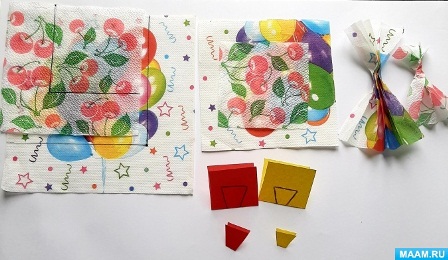 1. Вырезаем из салфеток разных расцветок два квадрата размером 8 на 8 см и 12 на 12 см. Размер зависит от желаемой величины вашей картины. Сложите квадраты гармошкой и немного скрутите заготовки. Вырезаем из цветной бумаги два бантика.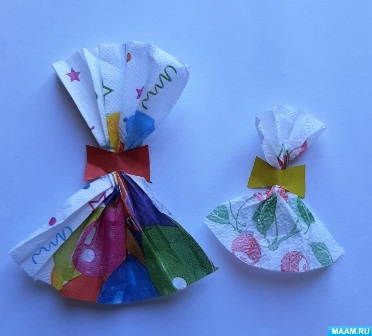 2. Приклейте бантики к заготовкам из салфеток, и у вас получится два красивых платья.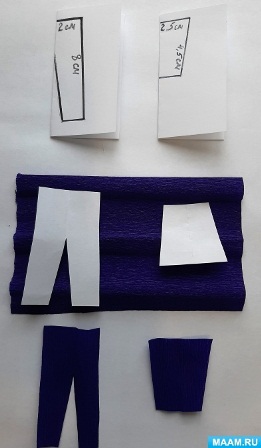 3. Сделайте силуэты рубашки и брюк. Вырезаем силуэты и прикладываем на гофрированную бумагу, обводим их и вырезаем.Приклейте все заготовки к листу картона и пририсуйте к ним головы, ручки, ножки.У нас получился портрет семьи.Можете нарисовать вокруг пейзаж, различные предметы и украсить картину по своему вкусу. Из картона можно сделать рамку, наша картина готова.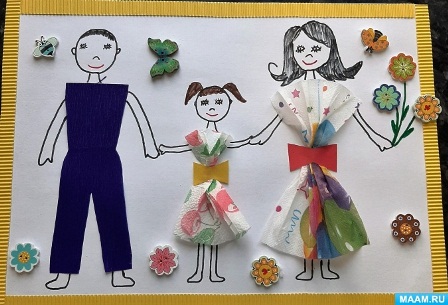 Желаем творческих успехов!Лучше всех носочки вяжет,
Сказку славную расскажет,
Колыбельную споёт,
И советы нам даёт.
(бабушка)Он научит вас трудиться,
От души повеселиться,
Всем ребятам он пример —
Наш родной любимый …
(дед)